P.S.3292929 West 30 Street; Brooklyn, NY  11224718 996-3800   FAX:  718 265-1525“Empowering, Inspiring, Educating Young Minds and Elevating Them to a Higher Level”P. S. 329 Is an Architecturally Barrier Free Facilityhttp://www.ps329.schoolwires.comSalema Marbury, PrincipalLisa Lafontant, Assistant Principal			 Germaine Buchanan, Assistant PrincipalNovember 6, 2015Dear Parent:I am excited to inform you that beginning December 2015 P. S. 329, in conjunction with NYU Lutheran School Health Program, will have an in-house Dental Service for all our students.Free pre-screening exams will take place on Thursday, November 19, 2015.If you would like your child to participate, please complete and return the School Health Consent and Release form on the reverse side of this letter.Thank you.Salema MarburyPrincipalPLEASE SEE REVERSE SIDE OF LETTER FOR CONSENT FORM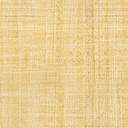 